КАРАР                                                                               постановление 18 май 2023 йыл.                                  №40                               18 мая 2023 годаО внесении изменений в постановление № 16 от 13.02.2023 г. «Об утверждении муниципальной программы «Энергосбережение и повышение энергетической эффективности на территории сельского поселения Большешадинский сельсовет МР Мишкинский район РБ на 2023-2025 годы»      В соответствии с ч.6 ст.14 п.п.4,5,6 Федерального закона от 23.11.2009 № 261-ФЗ «Об энергосбережении и о повышении энергетической эффективности, и о внесении изменений в отдельные законодательные акты Российской Федерации», ч.4 ст.7 ФЗ от 06.10.2003 № 131-ФЗ «Об общих принципах организации местного самоуправления в Российской Федерации» Администрация сельского поселения Большешадинский сельсовет муниципального района Мишкинский район Республики Башкортостан  п о с т а н о в л я е т:1.Внести в муниципальную программу перечень мероприятий по энергосбережению и повышению энергетической эффективности мероприятия по:1) выявлению бесхозяйных объектов недвижимого имущества, используемых для передачи энергетических ресурсов (включая газоснабжение, тепло- и электроснабжение), организации постановки в установленном порядке таких объектов на учет в качестве бесхозяйных объектов недвижимого имущества и затем признанию права муниципальной собственности на такие бесхозяйные объекты недвижимого имущества;2) организации управления бесхозяйными объектами недвижимого имущества, используемыми для передачи энергетических ресурсов, с момента выявления таких объектов, в том числе определению источника компенсации возникающих при их эксплуатации нормативных потерь энергетических ресурсов (включая тепловую энергию, электрическую энергию), в частности за счет включения расходов на компенсацию данных потерь в тариф организации, управляющей такими объектами;3) стимулированию производителей и потребителей энергетических ресурсов, организаций, осуществляющих передачу энергетических ресурсов, проводить мероприятия по энергосбережению, повышению энергетической эффективности и сокращению потерь энергетических ресурсов;4) информационному обеспечению, в том числе по информированию потребителей энергетических ресурсов об указанных мероприятиях и о способах энергосбережения и повышения энергетической эффективности;2. Настоящее постановление обнародовать путем размещения на информационном стенде в здании Администрации сельского поселения Большешадинский сельсовет муниципального района Мишкинский район Республики Башкортостан и разместить на официальном сайте муниципального района Мишкинский район Республики Башкортостан http://mishkan.ru/.3. Контроль за исполнением настоящего постановления оставляю за собой.     Глава сельского поселения:                                                 Р.К.АллаяровБАШКОРТОСТАН РЕСПУБЛИКАһЫ МИШКӘ РАЙОНЫМУНИЦИПАЛЬ РАЙОНЫНЫҢОЛО ШАҘЫ АУЫЛ СОВЕТЫАУЫЛ БИЛӘМӘҺЕХАКИМИӘТЕ452345 Оло Шаҙы ауылы,Али Карнай урамы,7Тел: 2-33-40 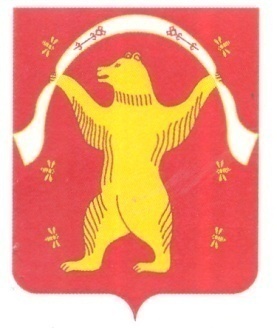 РЕСПУБЛИКА БАШКОРТОСТАН АДМИНИСТРАЦИЯСЕЛЬСКОГО ПОСЕЛЕНИЯБОЛЬШЕШАДИНСКИЙ СЕЛЬСОВЕТМУНИЦИПАЛЬНОГО РАЙОНАМИШКИНСКИЙ РАЙОН452345 д.Большие Шады,улица Али Карная,7Тел:2-33-40 